PROGRAMA DE ORIENTACION DE URBANDALE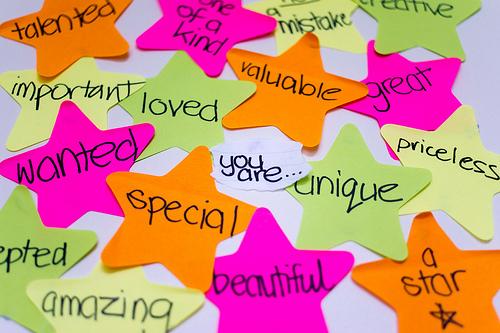 Expectativas de 1er Grado para el Desarrollo de Habilidades IntrapersonalesLos alumnos aprenderán lo que significa el autoestimaLos alumnos aprenderán quien los ayuda a acrecentar su autoestimaLos alumnos aprenderán que hay gente que puede bajar su autoestimaLo que puede hacer en casa para ayudar a su hijo• Pídale a su hijo(a) que haga una lista de cinco de sus fortalezas personales.• Hable con su hijo(a) acerca de: “Quienes son las gentes en casa y en la escuela que lo hacen sentirse bien acerca de el mismo”.• Pregúntele a su hijo(a) "¿Qué puedes hacer cuando estás cerca de alguien que te hace sentir mal acerca de ti mismo?"• Al tener responsabilidades se incrementa el sentido de madurez. Dele a su hijo(a) la oportunidad de demostrar su responsabilidad• Fomente el diálogo interno positivo (puedo trabajar duro, tengo amigos que se preocupan por mí, yo soy amable, soy especial).Contacte al Consejero de su escuela para que le de mas ideas